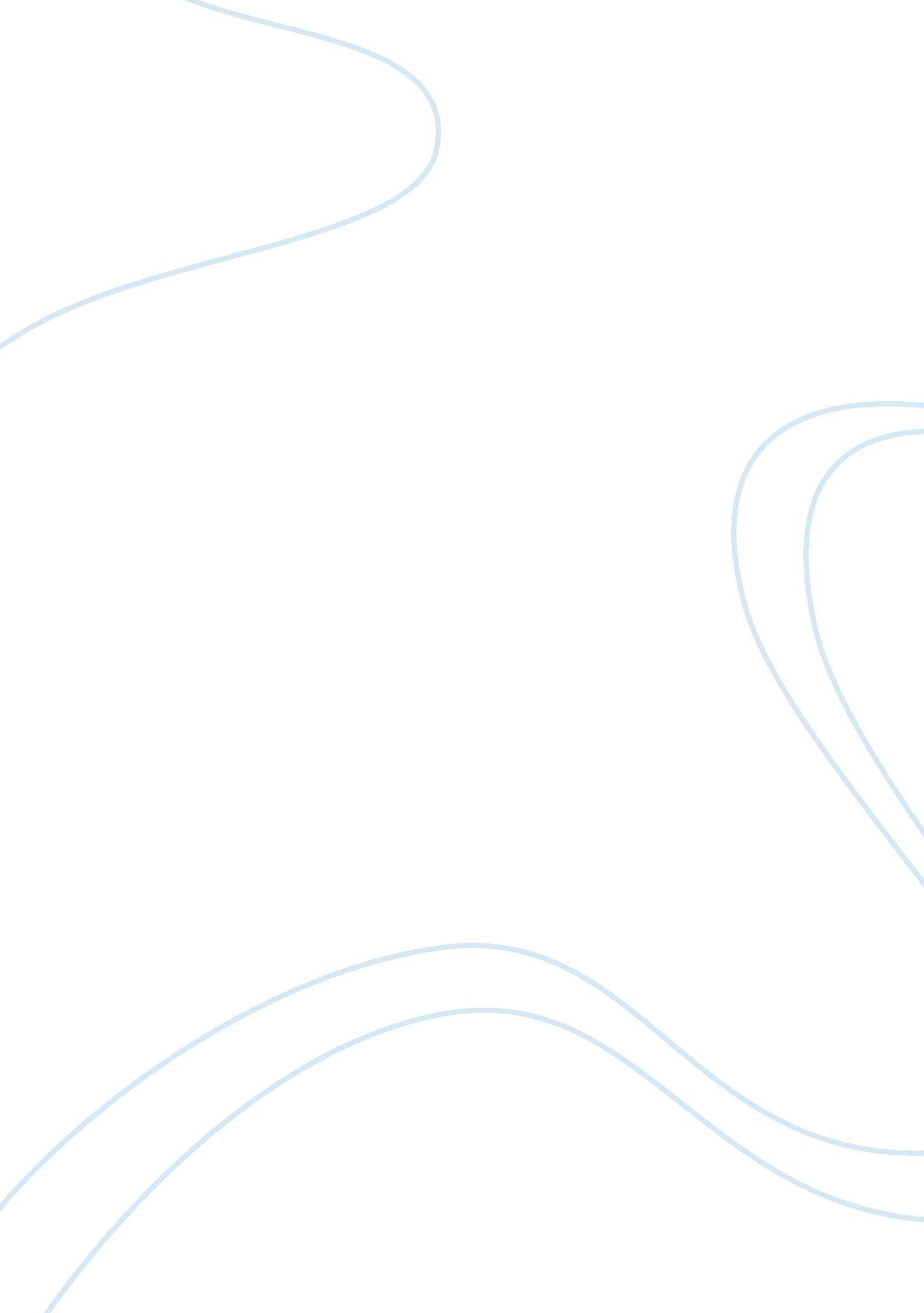 Teacher importeace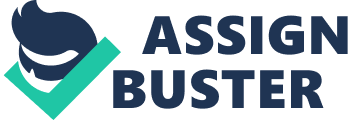 There are many students who feel shy or have some personality problems. It becomes quite important for teachers to attend to these students personally and encourage them to overcome this shyness or personality disorders. A good teacher in fact becomes a role model for students. Students tend to follow their teacher in almost every way like manners, style etc. Students tend to get affected by the teacher's affection as well as love for them. So the teacher should have the professional competence as well as good moral background in order to mpart these values to students. With the changing environment and challenging careers, teachers are helping students to manage their careers as well as create solid foundation for them in different fields. Students are very busy making up their own decisions and teacher tends to become a sort of guide on their side. Today in this modern age, expectations as well as demands are more from parents. They expect their children to do well in every field. This tends to create a major mpact on students as well as teachers. The role of teachers becomes very challenging. There are numerous problems faced by teachers in schools, colleges etc. Bad Discipline, Poor Performance by Students, Student Absenteeism, Lack of Support from Parents, Lack of Ambition for students to do well, Low Self Confidence, Attitudinal Problems or Personality Disorders of Students are some of the common problems encountered by teachers. In fact teachers become accountable for every progress of the student. With science advancing, computers and internet have been growing at tremendous pace. They are taking over from teachers. Lots of information is being offered to teachers online through webinars. Many courses are being conducted through webinars which have been helping teachers to do well in their respective fields. There are many webinar courses as well as webinar training which have been helping teachers to address their problems and overcome these problems by finding solutions to them 